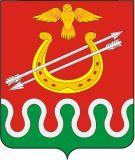 Администрация Боготольского районаКрасноярского краяПОСТАНОВЛЕНИЕОб утверждении Перечня должностей муниципальных служащих, замещение которых предусматривает осуществление обработки персональных данных,  либо осуществление доступа к персональным даннымВ соответствии со ст. 87 Трудового кодекса Российской Федерации, Федеральным законом от 27.07.2006 № 152-ФЗ «О персональных данных», ст. 29 Федерального закона от 02.03.2007 № 25-ФЗ «О муниципальной службе в Российской Федерации», Постановлением Правительства Российской Федерации от 21.03.2012 № 211 «Об  утверждении перечня мер, направленных на обеспечение выполнения обязанностей, предусмотренных Федеральным законом «О персональных данных» и принятыми в соответствии с ним нормативными правовыми актами, операторами, являющимися государственными или муниципальными органами», руководствуясь статьями  28.2., 28.3. Устава Боготольского района Красноярского края: ПОСТАНОВЛЯЮ:1. Утвердить Перечень должностей муниципальных служащих, замещение которых предусматривает осуществление обработки персональных данных,  либо осуществление доступа к персональным данным администрации Боготольского района согласно приложению.2. Постановление подлежит опубликованию в периодическом печатном издании «Официальный вестник Боготольского района» и размещению на официальном сайте администрации Боготольского района в сети Интернет  www.bogotol-r.ru.         3.  Контроль за исполнением постановления оставляю за собой.         4. Постановление вступает в силу в день, следующий за днем его официального опубликования (обнародования).И.о. главы администрации Боготольского района                                                                        А.И. Науменко								    Приложение  к Постановлению администрации                                                       		Боготольского района                                                                     	от 29.07. 2013 № 529-пПеречень должностей муниципальных служащих, замещение которых предусматривает осуществление обработки персональных данных, либо осуществление доступа к персональным данным администрации Боготольского района(персональные данные работников)Переченьдолжностей, замещение которых предусматривает осуществление обработки персональных данных, либо осуществление доступа к персональным данным в администрации Боготольского района (персональные данные граждан, обратившихся за оказанием муниципальных услуг и (или) в связи с осуществлением муниципальных функций) «29» июля 2013 г.г. Боготол                 № 529-п№п/п  Наименование должности  Объем допускаОбъем допуска1  Глава администрации районаВсе персональные данные работников,       
обрабатываемые в администрации района  Все персональные данные работников,       
обрабатываемые в администрации района  2  Заместители главы         
администрации города      Персональные данные, находящиеся в личных 
делах работников соответствующего         
структурного подразделения согласно       
распределению полномочий между            
заместителями, в полном объеме в период   
исполнения обязанностей главы             
администрации района        Персональные данные, находящиеся в личных 
делах работников соответствующего         
структурного подразделения согласно       
распределению полномочий между            
заместителями, в полном объеме в период   
исполнения обязанностей главы             
администрации района        3Специалист 1 категории по мобилизационной подготовкеПерсональные данные, находящиеся в личных 
делах служащих администрации района по вопросам мобилизационной подготовки                     Персональные данные, находящиеся в личных 
делах служащих администрации района по вопросам мобилизационной подготовки                     Финансовое управление  администрации Боготольского районаФинансовое управление  администрации Боготольского районаФинансовое управление  администрации Боготольского районаФинансовое управление  администрации Боготольского района4  Руководитель управления      Персональные данные, находящиеся в личных 
делах служащих вверенного структурного    
подразделения                             Персональные данные, находящиеся в личных 
делах служащих вверенного структурного    
подразделения                             Управление социальной защиты населения администрации Боготольского районаУправление социальной защиты населения администрации Боготольского районаУправление социальной защиты населения администрации Боготольского районаУправление социальной защиты населения администрации Боготольского района5  Руководитель управления      Персональные данные, находящиеся в личных 
делах служащих вверенного структурного    
подразделения                             Персональные данные, находящиеся в личных 
делах служащих вверенного структурного    
подразделения                             Управление  образования администрации Боготольского районаУправление  образования администрации Боготольского районаУправление  образования администрации Боготольского районаУправление  образования администрации Боготольского района6Руководитель управления      Руководитель управления      Персональные данные, находящиеся в личных 
делах служащих вверенного структурного    
подразделения                                             Правовой отдел администрации Боготольского района                Правовой отдел администрации Боготольского района                Правовой отдел администрации Боготольского района                Правовой отдел администрации Боготольского района7Начальник отдела     Начальник отдела     Персональные данные, находящиеся в личных 
делах служащих вверенного структурного    
подразделения                             8Ведущий специалист        Ведущий специалист        Персональные данные, находящиеся в личных 
делах служащих вверенного структурного    
подразделения, в период исполнения        
обязанностей за начальника отдела         Отдел кадров, муниципальной службы и организационной работы администрации Боготольского районаОтдел кадров, муниципальной службы и организационной работы администрации Боготольского районаОтдел кадров, муниципальной службы и организационной работы администрации Боготольского районаОтдел кадров, муниципальной службы и организационной работы администрации Боготольского района9Заведующая отделом     Заведующая отделом     Персональные данные, находящиеся в личных 
делах служащих администрации района    10Ведущий специалист        Ведущий специалист        Персональные данные, находящиеся в личных 
делах служащих администрации района   Отдел муниципального имущества и земельных отношений администрации Боготольского районаОтдел муниципального имущества и земельных отношений администрации Боготольского районаОтдел муниципального имущества и земельных отношений администрации Боготольского районаОтдел муниципального имущества и земельных отношений администрации Боготольского района11Начальник отдела     Начальник отдела     Персональные данные, находящиеся в личных 
делах служащих вверенного структурного    
подразделения                             12Главный специалист   Главный специалист   Персональные данные, находящиеся в личных 
делах служащих вверенного структурного    
подразделения, в период исполнения        
обязанностей за начальника отдела         Отдел экономики и планирования администрации Боготольского районаОтдел экономики и планирования администрации Боготольского районаОтдел экономики и планирования администрации Боготольского районаОтдел экономики и планирования администрации Боготольского района13     Начальник отдела     Начальник отдела     Персональные данные, находящиеся в личных 
делах служащих вверенного структурного    
подразделения                             14        Главный специалист   Главный специалист   Персональные данные, находящиеся в личных 
делах служащих вверенного структурного    
подразделения, в период исполнения        
обязанностей за начальника отдела         Отдел по безопасности территории администрации Боготольского районаОтдел по безопасности территории администрации Боготольского районаОтдел по безопасности территории администрации Боготольского районаОтдел по безопасности территории администрации Боготольского района15     Начальник отдела     Начальник отдела     Персональные данные, находящиеся в личных 
делах служащих вверенного структурного    
подразделения                             16        Главный специалист   Главный специалист   Персональные данные, находящиеся в личных 
делах служащих вверенного структурного    
подразделения, в период исполнения        
обязанностей за начальника отдела         Отдел сельского хозяйства администрации Боготольского районаОтдел сельского хозяйства администрации Боготольского районаОтдел сельского хозяйства администрации Боготольского районаОтдел сельского хозяйства администрации Боготольского района17Начальник отдела     Начальник отдела     Персональные данные, находящиеся в личных 
делах служащих вверенного структурного    
подразделения                             18Ведущий специалист   Ведущий специалист   Персональные данные, находящиеся в личных 
делах служащих вверенного структурного    
подразделения, в период исполнения        
обязанностей за начальника отдела         Отдел культуры и молодежной политики администрации Боготольского районаОтдел культуры и молодежной политики администрации Боготольского районаОтдел культуры и молодежной политики администрации Боготольского районаОтдел культуры и молодежной политики администрации Боготольского района19Начальник отдела     Начальник отдела     Персональные данные, находящиеся в личных 
делах служащих вверенного структурного    
подразделения                             20Ведущий специалист   Ведущий специалист   Персональные данные, находящиеся в личных 
делах служащих вверенного структурного    
подразделения, в период исполнения        
обязанностей за начальника отдела         Отдел капитального строительства и архитектуры администрации Боготольского районаОтдел капитального строительства и архитектуры администрации Боготольского районаОтдел капитального строительства и архитектуры администрации Боготольского районаОтдел капитального строительства и архитектуры администрации Боготольского района21Начальник отдела     Начальник отдела     Персональные данные, находящиеся в личных 
делах служащих вверенного структурного    
подразделения                             22Главный  специалист   Главный  специалист   Персональные данные, находящиеся в личных 
делах служащих вверенного структурного    
подразделения, в период исполнения        
обязанностей за начальника отдела         МКУ «Отдел жилищно-коммунального хозяйства, жилищной политики и капитального строительства» администрации Боготольского районаМКУ «Отдел жилищно-коммунального хозяйства, жилищной политики и капитального строительства» администрации Боготольского районаМКУ «Отдел жилищно-коммунального хозяйства, жилищной политики и капитального строительства» администрации Боготольского районаМКУ «Отдел жилищно-коммунального хозяйства, жилищной политики и капитального строительства» администрации Боготольского района23Начальник отдела     Начальник отдела     Персональные данные, находящиеся в личных 
делах служащих вверенного структурного    
подразделения  Муниципальный архив администрации Боготольского районаМуниципальный архив администрации Боготольского районаМуниципальный архив администрации Боготольского районаМуниципальный архив администрации Боготольского района24Главный  специалист   Главный  специалист   Персональные данные, находящиеся в личных 
делах служащих вверенного структурного    
подразделения МКУ «Межведомственная централизованная бухгалтерия» Боготольского районаМКУ «Межведомственная централизованная бухгалтерия» Боготольского районаМКУ «Межведомственная централизованная бухгалтерия» Боготольского районаМКУ «Межведомственная централизованная бухгалтерия» Боготольского района25Руководитель учреждения   Руководитель учреждения   Персональные данные, находящиеся в личных делах работников, вверенного учреждения. Необходимые для    
начисления заработной платы, иных выплат, 
а также обязательных и по заявлению       
работника вверенного учреждения, муниципальных служащих и работников администрации отчислений и вычетов из         
их заработной платы №п/п  Наименование должности                Объем допуска                             Объем допуска               1  Глава администрации районаВ полном объеме  В полном объеме  2  Заместители главы         
администрации города      В рамках должностной инструкции, полном   
объеме в период исполнения обязанностей   
главы администрации района               В рамках должностной инструкции, полном   
объеме в период исполнения обязанностей   
главы администрации района               Финансовое управление  администрации Боготольского районаФинансовое управление  администрации Боготольского районаФинансовое управление  администрации Боготольского районаФинансовое управление  администрации Боготольского района3  Руководитель управления      В рамках должностной инструкции                             В рамках должностной инструкции                             Управление социальной защиты населения администрации Боготольского районаУправление социальной защиты населения администрации Боготольского районаУправление социальной защиты населения администрации Боготольского районаУправление социальной защиты населения администрации Боготольского района4  Руководитель управления      В рамках должностной инструкции                             В рамках должностной инструкции                             Управление  образования администрации Боготольского районаУправление  образования администрации Боготольского районаУправление  образования администрации Боготольского районаУправление  образования администрации Боготольского района5Руководитель управления      Руководитель управления      В рамках должностной инструкции                             Отдел кадров, муниципальной службы и организационной работы администрации Боготольского районаОтдел кадров, муниципальной службы и организационной работы администрации Боготольского районаОтдел кадров, муниципальной службы и организационной работы администрации Боготольского районаОтдел кадров, муниципальной службы и организационной работы администрации Боготольского района6Заведующий отделом    Заведующий отделом    В рамках должностной инструкции         7Ведущий специалист (по вопросам информатизации)Ведущий специалист (по вопросам информатизации)В рамках должностной инструкции                  Отдел муниципального имущества и земельных отношений администрации Боготольского районаОтдел муниципального имущества и земельных отношений администрации Боготольского районаОтдел муниципального имущества и земельных отношений администрации Боготольского районаОтдел муниципального имущества и земельных отношений администрации Боготольского района8Начальник отдела     Начальник отдела     В рамках должностной инструкции                           9Главный специалист   Главный специалист   В рамках должностной инструкции                           10Ведущий специалистВедущий специалистВ рамках должностной инструкции                           Отдел экономики и планирования администрации Боготольского районаОтдел экономики и планирования администрации Боготольского районаОтдел экономики и планирования администрации Боготольского районаОтдел экономики и планирования администрации Боготольского района11     Начальник отдела     Начальник отдела     В рамках должностной инструкции                           12     Главный специалист   Главный специалист   В рамках должностной инструкции 13Ведущий специалистВедущий специалистВ рамках должностной инструкции                           Отдел капитального строительства администрации Боготольского районаОтдел капитального строительства администрации Боготольского районаОтдел капитального строительства администрации Боготольского районаОтдел капитального строительства администрации Боготольского района14Главный специалист-архитектор     Главный специалист-архитектор     В рамках должностной инструкции                           Муниципальный архив администрации Боготольского районаМуниципальный архив администрации Боготольского районаМуниципальный архив администрации Боготольского районаМуниципальный архив администрации Боготольского района15Главный  специалист   Главный  специалист   Персональные данные, находящиеся в личных 
делах служащих вверенного структурного    
подразделения 